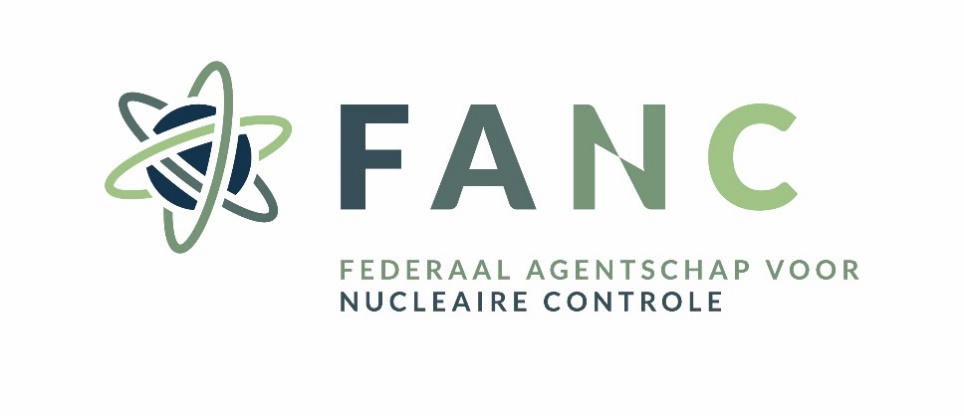 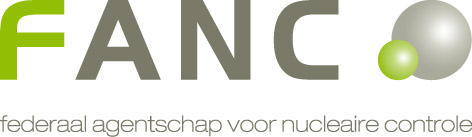 Departement Gezondheid en leefmilieuDienst bescherming van de gezondheid
VERKLARING OP EREWOORD:
STOPZETTING VERGUNNING VOOR HET GEBRUIK VAN RÖNTGENSTRALEN VOOR MEDISCHE BEEldvorminG 
(artikel 64, 66, 67 of 70 van het Besluit Medische Blootstellingen)
PERSOONLIJKE GEGEVENS VAN DE ARTSNaam en voornaam:Geslacht:Geboorteplaats en -datum:Nationaliteit:RIZIV nummer:Rijksregisternummer:Privé adres:
Tel:E-mail:STOPZETTING VERGUNNINGHierbij verklaar ik, ondergetekende, geen gebruiker meer te zijn van röntgenstraling voor medische beeldvorming, op het Belgisch grondgebied omwille van:PensioneringVerhuis naar het buitenland Stopzetting van alle activiteiten waarbij gebruik gemaakt wordt van röntgenstralenAndere: …………………………………………………………………………………………………………………
Ik verklaar op erewoord dat bovenstaande informatie correct is.
Datum:
Handtekening:

OVERLIJDENHierbij verklaar ik, ondergetekende,NAAM: ……………………………………………………………………………………………………………………………VOORNAAM: ……………………………………………………………………………………………………………………RELATIE TOT DE ARTS VERMELD ONDER PUNT 1: …………………………………………………………………
……………………………………………………………………………………………………………………………………………dat de bovengenoemde arts overleden is op: ……/……/…………
Ik verklaar op erewoord dat bovenstaande informatie correct is.
Datum:
Handtekening: